ПРОЕКТУКРАЇНА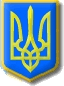 Нетішинська міська рада Хмельницької області Р І Ш Е Н Н Ядвадцять третьої сесії Нетішинської міської радиVІІ скликання14.02.2017					Нетішин				      № 23/____Про внесення змін до рішення двадцять другої сесії Нетішинської міської ради VІІ скликання від 23 грудня 2016 року № 22/1114 «Про передачу управлінню капітального будівництва виконавчого комітету Нетішинської міської ради функції замовника будівництва об’єктів»Відповідно до статті 25, пункту 3 частини 4 статті 42 Закону України «Про місцеве самоврядування в Україні», частини 2 статті 4, частини 1 статті 6 Закону України «Про регулювання містобудівної діяльності» та Положення про управління капітального будівництва виконавчого комітету Нетішинської міської ради, затвердженого рішенням восьмої сесії Нетішинської міської ради VII скликання від 25 березня 2016 року № 8/284, Нетішинська міська рада              в и р і ш и л а:1. Унести до рішення двадцять другої сесії Нетішинської міської ради           VІІ скликання від 23 грудня 2016 року № 22/1114 «Про передачу управлінню капітального будівництва виконавчого комітету Нетішинської міської ради функції замовника будівництва об’єктів» такі зміни:- підпункт 1.2 пункту 1 викласти у новій редакції: «1.2. капітальний ремонт частини будівлі головного корпусу лікарні по вул.Лісова, 1/1 в м.Нетішин Хмельницької області».2. Контроль за виконанням цього рішення покласти на постійну комісію міської ради з питань будівництва, архітектури, комунальної власності, приватизації та підтримки підприємництва (Кузів Р.М.).Міський голова									О.О.Супрунюк